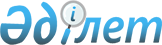 Уәлиханов аудандық мәслихатының 2021 жылғы 30 желтоқсандағы № 7-14 с "2022-2024 жылдарға арналған Уәлиханов ауданы Коктерек ауылдық округінің бюджетін бекіту туралы" шешіміне өзгерістер мен толықтырулар енгізу туралыСолтүстік Қазақстан облысы Уәлиханов аудандық мәслихатының 2022 жылғы 13 қыркүйектегі № 7-22 c шешімі
      Уәлиханов аудандық мәслихаты ШЕШТІ:
      1. Уәлиханов аудандық мәслихатының "2022-2024 жылдарға арналған Уәлиханов ауданы Көктерек ауылдық округінің бюджетін бекіту туралы" 2021 жылғы 30 желтоқсандағы № 7-14 с шешіміне келесі өзгерістер мен толықтырулар енгізілсін:
      1-тармақ жаңа редакцияда баяндалсын:
       "1. 2022-2024 жылдарға арналған Уәлиханов ауданы Көктерек ауылдық округінің бюджеті осы шешімге тиісінше 1,2 және 3-қосымшаларға сәйкес, соның ішінде 2022 жылға келесі көлемдерде бекітілсін:
      1) кірістер – 37 770,9 мың теңге:
      салықтық түсімдер – 1 205,4 мың теңге;
      салықтық емес түсімдер – 64,5 мың теңге;
      негізгі капиталды сатудан түсетін түсімдер – 204,1 мың теңге;
      трансферттер түсімі – 36 296,9 мың теңге;
      2) шығындар – 37 993,1 мың теңге;
      3) таза бюджеттік кредиттеу – 0 мың теңге:
      бюджеттік кредиттер – 0 мың теңге;
      бюджеттік кредиттерді өтеу – 0 мың теңге;
      4) қаржы активтерімен операциялар бойынша сальдо – 0 мың теңге;
      қаржы активтерін сатып алу – 0 мың теңге;
      мемлекеттің қаржы активтерін сатудан түсетін түсімдер – 0 мың теңге;
      5) бюджет тапшылығы (профициті) – -222,2 мың теңге;
      6) бюджет тапшылығын қаржыландыру (профицитін пайдалану) –222,2 мың теңге;
      қарыздар түсімі – 0 мың теңге;
      қарыздарды өтеу – 0 мың теңге;
      бюджет қаражатының пайдаланылатын қалдықтары – 222,2 мың теңге.";
      8-тармақ жаңа редакцияда баяндалсын:
       "8. 2022 жылға арналған ауылдық бюджетінде аудандық бюджеттен берілетін нысаналы трансферттер түсімдері ескерілсін, соның ішінде:
      1) аппаратты күтіп ұстауға;
      2) көшелерді жарықтандыруға;
      3) клубты (демалыс орталықты) күтіп ұстауға;
      4) автомобиль жолдарының жұмыс істеуін қамтамасыз етуге;
      5) Мортық ауылында балалар ойын алаңын жайластыруға;
      6) абаттандыруға;
      7) қоқыс шығаруға.";
      келесі мазмұндағы 8-1-тармағымен толықтырылсын:
       "8-1. 4-қосымшаға сәйкес аудандық бюджетте қаржылық жылдың басында 222,2 мың теңге сомасында қалыптасқан бюджеттік қаражаттың бос қалдықтары есебінен шығыстар қарастырылсын.";
      9-1-тармақ алынып тасталсын;
      көрсетілген шешімнің 1-қосымшасы осы шешімнің қосымшасына сәйкес жаңа редакциасында баяндалсын:
      2. Осы шешім 2022 жылғы 1 қаңтардан бастап қолданысқа енгізіледі. 2022 жылға арналған Уәлиханов ауданы Көктерек ауылдық округінің бюджеті
					© 2012. Қазақстан Республикасы Әділет министрлігінің «Қазақстан Республикасының Заңнама және құқықтық ақпарат институты» ШЖҚ РМК
				
      Уәлиханов аудандық мәслихатының хатшысы 

М. Абдулов
Уәлиханов аудандық мәслихатының2022 жылғы 13 қыркүйектегі№ 7-22 с шешіміне қосымшаУәлиханов аудандық мәслихатының2021 жылғы 30 желтоқсандағы№ 7-14 c шешіміне 1-қосымша
Санаты
Санаты
Санаты
Атауы
Сомасы, мың теңге
Сыныбы
Сыныбы
Атауы
Сомасы, мың теңге
Кіші сыныбы
Атауы
Сомасы, мың теңге
1
1
1
2
3
1) Кірістер
37770,9
1
Салықтық түсімдер
1205,4
04
Меншiкке салынатын салықтар
802
1
Мүлiкке салынатын салықтар 
72
4
Көлiк құралдарына салынатын салық 
730
05
Тауарларға жұмыстар мен қызметтерге ішкі салықтар
403,4
3
Табиғи және басқа ресурстарды пайдаланғаны үшін түсімдер
403,4
2
Салықтық емес түсiмдер
64,5
01
Мемлекеттік меншіктен түсетін кірістер
50
5
Мемлекет меншігіндегі мүлікті жалға беруден түсетін кірістер
50
06
Басқа да салықтық емес түсiмдер
14,5
1
Басқа да салықтық емес түсiмдер
14,5
3
Негізгі капиталды сатудан түсетін түсімдер
204,1
03
Жердi және материалдық емес активтердi сату
204,1
1
Жерді сату
204,1
4
Трансферттердің түсімдері
36296,9
02
Мемлекеттiк басқарудың жоғары тұрған органдарынан түсетiн трансферттер
36296,9
3
Аудандардың (облыстық маңызы бар қаланың) бюджетінен трансферттер
36296,9
Функционалдық топ
Функционалдық топ
Функционалдық топ
Атауы
Сомасы, мың теңге
Бюджеттік бағдарламалардың әкімшісі
Бюджеттік бағдарламалардың әкімшісі
Атауы
Сомасы, мың теңге
Бағдарлама
Атауы
Сомасы, мың теңге
1
1
1
2
3
2) Шығындар
37993,1
01
Жалпы сипаттағы мемлекеттiк қызметтер
22164,9
124
Аудандық маңызы бар қала, ауыл, кент, ауылдық округ әкімінің аппараты
22164,9
001
Аудандық маңызы бар қала, ауыл, кент, ауылдық округ әкімінің қызметін қамтамасыз ету жөніндегі қызметтер
22164,9
07
Тұрғын үй-коммуналдық шаруашылық
3090,8
124
Аудандық маңызы бар қала, ауыл, кент, ауылдық округ әкімінің аппараты
3090,8
008
Елді мекендердегі көшелерді жарықтандыру
1290,8
009
Елді мекендердің санитариясын қамтамасыз ету
1400
011
Елді мекендерді абаттандыру мен көгалдандыру
400
08
Мәдениет, спорт, туризм және ақпараттық кеңістiк
6736
124
Аудандық маңызы бар қала, ауыл, кент, ауылдық округ әкімінің аппараты
6736
006
Жергілікті деңгейде мәдени-демалыс жұмысын қолдау
6736
13
Басқалар
6000
124
Аудандық маңызы бар қала, ауыл, кент, ауылдық округ әкімінің аппараты
6000
040
Өңірлерді дамытудың 2025 жылға дейінгі мемлекеттік бағдарламасы шеңберінде өңірлерді экономикалық дамытуға жәрдемдесу бойынша шараларды іске асыруға ауылдық елді мекендерді жайластыруды шешуге арналған іс-шараларды іске асыру
6000
15
Трансфертеры
1,4
124
Аудандық маңызы бар қала, ауыл, кент, ауылдық округ әкімінің аппараты
1,4
048
Пайдаланылмаған (толық пайдаланылмаған) нысаналы трансферттерді қайтару
1,4
3) Таза бюджеттік кредиттеу
0
Бюджеттік кредиттер
0
Санаты
Санаты
Санаты
Атауы
Сомасы, мың теңге
Сыныбы
Сыныбы
Атауы
Сомасы, мың теңге
Кіші сыныбы
Атауы
Сомасы, мың теңге
5
Бюджеттік кредиттерді өтеу
0
01
Бюджеттік кредиттерді өтеу
0
1
Мемлекеттік бюджеттен берілген бюджеттік кредиттерді өтеу
0
4) Қаржы активтері мен операциялар бойынша сальдо
0
Қаржы активтерін сатып алу
0
Мемлекеттің қаржы активтерін сатудан түсетін түсімдер
0
5) Бюджет тапшылығы (профициті)
-222,2
6) Бюджет тапшылығын қаржыландыру (профицитін пайдалану):
222,2
7
Қарыздар түсімі
0
01
Мемлекеттік ішкі қарыздар
0
2
Қарыз алу келісім-шарттары
0
Функционалдық топ
Функционалдық топ
Функционалдық топ
Атауы
Сомасы, мың теңге
Бюджеттік бағдарламалардың әкімшісі
Бюджеттік бағдарламалардың әкімшісі
Атауы
Сомасы, мың теңге
Бағдарлама
Атауы
Сомасы, мың теңге
16
Қарыздарды өтеу
0
Санаты
Санаты
Санаты
Атауы
Сомасы, мың теңге
Сыныбы
Сыныбы
Атауы
Сомасы, мың теңге
Кіші сыныбы
Атауы
Сомасы, мың теңге
8
Бюджет қаражатының пайдаланылатын қалдықтары
222,2
01
Бюджет қаражаты қалдықтары
222,2
1
Бюджет қаражатының бос қалдықтары
222,2